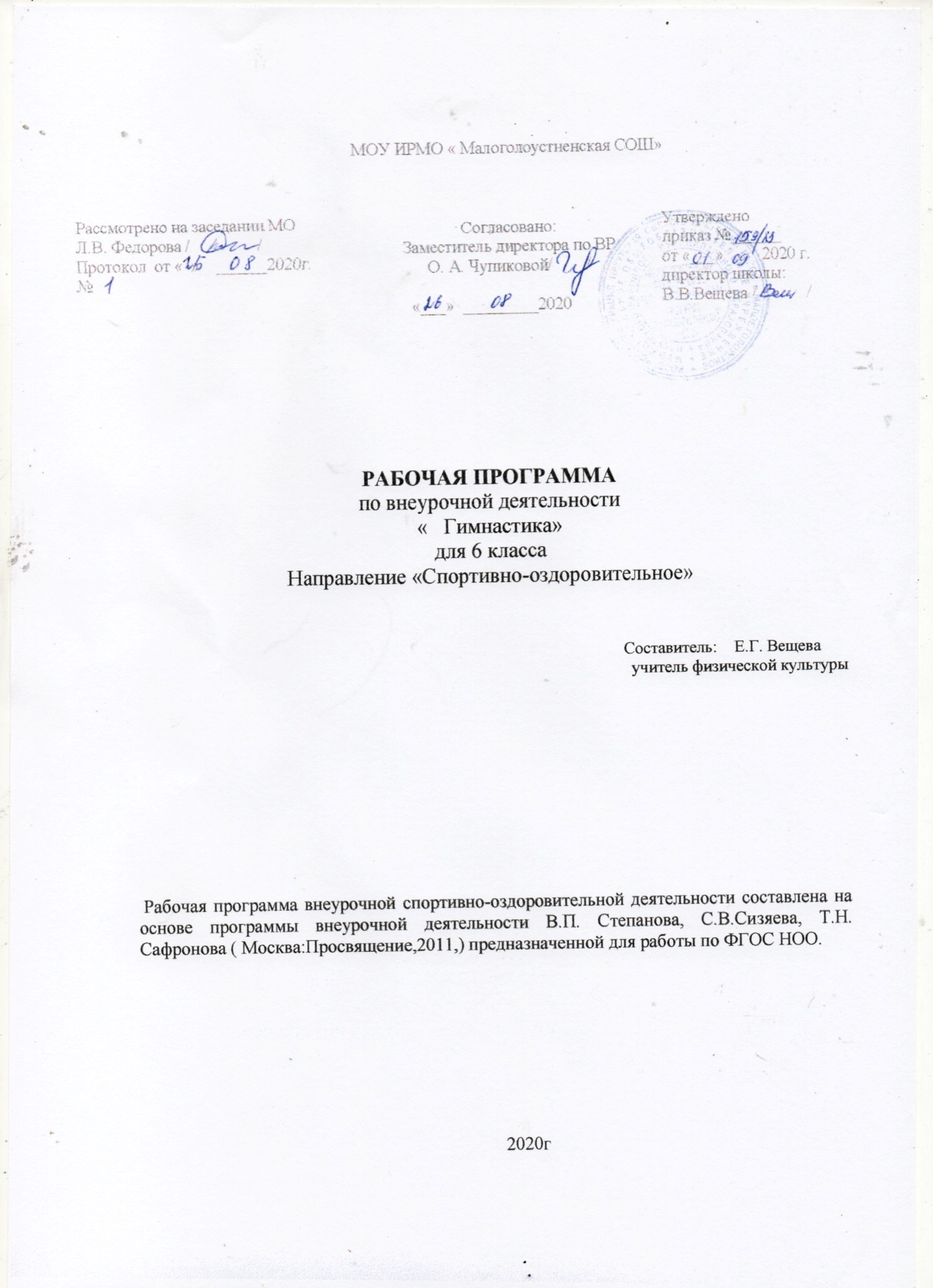                                                         Пояснительная запискаРабочая программа курса внеурочной деятельности  «Корригирующая гимнастика» (спортивно-оздоровительная) составлена в соответствии с требованиями Федерального государственного образовательного стандарта начального общего образования,  на основе: «Программы внеурочной спортивно - оздоровительной деятельности. Корригирующая гимнастика»   Авторы: П.В. Степанов, С.В. Сизяев, Т.Н. Сафронов. М. Просвещение.2015г.Физическая культура. Рабочие программы. Предметные линия учебников В.И. Ляха. 1-4 классы: пособие для учителей общеобразовательных учреждений/В.И.Лях.-2-е изд.-М.: Просвещение, 2012г.Программа реализуется во внеурочной деятельности 1 час в неделю для учащихся  2-4 класса и рассчитана на 34 часов. Планируемые результаты освоения курса внеурочной деятельностиЛичностные-у обучающихся будет сформировано   положительное отношение к занятиям.- понимания значения физической культуры для укрепления здоровья человека;- мотивации к выполнению закаливающих процедур. - следовать при выполнении физических упражнений инструкциям  учителя;- выслушивать друг друга, отвечать на вопросы и задавать вопросы;МетапредметныеРегулятивные:-способность к самостоятельному приобретению новых знаний и практических умений;- осуществлять поиск необходимой информации для выполнения учебных заданий; - адекватно оценивать правильность выполнения задания;Познавательные:- - рассказывать о режиме дня, о личной гигиене, о правильной осанке. -различать понятия «физическая культура» и «физические упражнения»;- различать, группировать подвижные и спортивные игры; Коммуникативные:-самостоятельно организовывать  взаимодействие в группе(распределять роли , определять общие цели, договариваться друг с другом).Предметные: - понимать цель выполняемых действий; -определять роль и влияние физических упражнений на организм человека;-самостоятельно выполнять комплексы упражнений, направленные на развитие физических качеств; В   результате освоения курса внеклассной деятельности:Ученик научится: - адекватно воспринимать содержательную оценку своей работы учителем;- следовать при выполнении физических упражнений инструкциям  учителя;- отвечать на вопросы и задавать вопросы;- выслушивать друг друга;- рассказывать о режиме дня, о личной гигиене, о правильной осанке.- устанавливать причины, которые приводят к плохой осанке.Ученик получит возможность научиться:-рассказывать о влиянии физических упражнений на организм человека;- договариваться и приходить к общему решению, работая в паре. - понимать цель выполняемых действий;- адекватно оценивать правильность выполнения задания;Содержание курса внеурочной деятельности Физическая культура как система разнообразных форм занятий физическими упражнениями по укреплению здоровья человека: ходьба, бег, прыжки, лазанье, ползание, как жизненно важные способы передвижения человека  В основе построения курса лежит принцип разнообразия творческо-поисковых задач. При этом основными выступают два следующих аспекта разнообразия: по содержанию и по сложности задач.Раздел 1. Вводное занятие (1 час). Правила техники безопасности. Правила подбора и хранения инвентаря. Раздел 2. Теоретические сведения (основы знаний) (6 час).  Здоровье человека и влияние на него физических упражнений (1 час). Здоровье физическое, психическое, душевное. Здоровый образ жизни и мысли (экология души). Потребность в движении тела как выражение потребности души. Влияние питания на здоровья(1ч). Режим и рацион питания для растущего организма. Питьевой режим школьника. Психогигиена питания. Формирование ценностного отношения к еде и воде как к связующей нити человека и природы.Гигиенические и этические нормы(1ч). Гигиенические нормы (гигиенические процедуры до и после занятия, в повседневной жизни; уход за гимнастической формой, за повседневной одеждой, за инвентарем). Этические нормы (нормы поведения на занятиях, до и после них, в повседневной жизни, взаимоотношения с педагогом, с товарищами, помощь начинающим и отстающим, основы бесконфликтного поведения на занятиях и в повседневной жизни). Взаимосвязь гигиенических и этических норм (соблюдение правил гигиены как проявление уважения к окружающим и окружающему миру). Взаимосвязь этических норм и правил техники безопасности (уважительное и бесконфликтное поведение как основа безопасности на занятиях).   Общая физическая подготовка (7часов). Упражнения в ходьбе и беге (1 часа). Строевые упражнения. Упражнения в ходьбе с соблюдением правильной осанки; на носках, пятках, наружном и внутреннем крае стопы; с перекатом с пятки на носок; с высоким подниманием бедра; в полуприседе; сочетание ходьбы с дыханием. Упражнения в беге на месте и в передвижении; на носках; с высоким подниманием бедра; захлестом голени; боком приставным и скрестным шагом; спиной вперед; с различными движениями рук; с подскоками; с изменением темпа.  Упражнения для плечевого пояса и рук (1 часа). На месте в различных исходных положениях; в движении; с предметами (скакалками, палками, мячами, обручами); с партнером.  Упражнения для ног (1 часа). На месте в различных исходных положениях; у опоры; в движении; с предметами; с партнером.   Упражнения для туловища (2 часов). На месте в различных исходных положениях (стоя, сидя, лежа на спине, животе, на боку); у опоры; в движении; с предметами; с партнером.  Комплексы обще-развивающих упражнений (2 часа). На месте в различных исходных положениях; с чередованием исходных положений; у опоры; в движении; с предметами; с партнером. Формирование эстетического вкуса и проявление творческих способностей школьников по- средством самостоятельного составления комплексов ОРУ (под музыкальное сопровождение).  Специальная физическая подготовка (18 часов).   Формирование навыка правильной осанки. Осанка и имидж (5 часа). Упражнения в различных исходных положениях; у стены; у зеркала; с закрытыми глазами; с самоконтролем и взаимоконтролем; с предметами. Потребность и навык красивой походки. Осанка, походка и имидж.  Укрепление мышечного корсета (3 часа). Упражнения на месте в различных исходных положениях (стоя, сидя, лежа на спине, животе, на боку); у опоры; в движении; с предметами (палками, резиновыми бинтами); с предметами художественной гимнастики (скакалками, мячами, обручами); с партнером. Укрепление мышечно-связочного аппарата стопы и голени (3 часа). Упражнения у опоры; в движении; с предметами художественной гимнастики (скакалками, мячами, обручами).  Упражнения на равновесие (2часа). На месте в различных исходных положениях туловища (вертикальных, наклонных); на носках; с поворотами; в движении; с предметами (палками, скакалками, мячами, обручами); с партнером. Взаимосвязь равновесия физического и психического.  Упражнения на гибкость (3часа). Воспитание гибкости позвоночника, тазобедренных и голеностопных суставов, выворотности в плечевых суставах с помощью статических и        динамических упражнений на растягивание: на месте в различных исходных положениях (стоя, сидя, лежа); у опоры; в движении; с предметами; с партнером. Психологические факторы гибкости (отсутствие психоэмоционального напряжения).   Акробатические упражнения (2 часа). Стойка на лопатках, мост, перекаты, кувырки, стойка на руках у стены, соединение элементов. Психологические факторы освоения акробатических упражнений: отношение к чувству страха как к союзнику.  Дыхательные упражнения (1 часа). Упражнения стоя, сидя, в передвижении; упражнения на согласование движений и дыхания; упражнения с задержкой и усилением дыхания; упражнения на развитие носового дыхания; упражнения на развитие различных типов дыхания (грудной тип, ключичный, брюшной, полное дыхание); комплексы дыхательных упражнений. Формирование ценностного отношения к дыханию: дыхание – акт единения с природой.   Упражнения на расслабление (1 час). Упражнения в различных исходных положениях (лежа, сидя, стоя), в передвижении; активные и пассивные упражнения; локальные и общие; упражнения с партнером.     Контрольные испытания и показательные выступления (2 часа).   Физкультурный праздник (1 час). I вариант (мероприятие общешкольного масштаба). Показательные выступления. Групповое или сольное выступление с демонстрацией под музыку комплексов гимнастических упражнений (с предметами и без). Демонстрация отдельных упражнений общефизической подготовки или технических элементов в качестве образца для подражания для не занимающихся. II вариант (мероприятие для начальной школы: соревнуются только занимающиеся или занимающиеся с не занимающимися). Соревнования по физической подготовке и простейшим элементам гимнастики (с предметами и без). Можно предложить выступающим следующие тесты физической подготовленности: - гибкость позвоночника: наклон вперед из положения сидя; - гибкость (выворотность) плечевых суставов; - силовая выносливость мышц; -туловища: в положении лежа на животе удержание туловища, разогнутого под углом 45˚; - сила мышц ног: прыжок в длину с места; - силовая выносливость мышц брюшного пресса: в положении лежа на спине удержание ног, согнутых под углом 45˚ в тазобедренных суставах; - проба на равновесие: стоя на всей стопе одной ноги с закрытыми глазами или на носке одной ноги с открытыми глазами; - комплексное тестирование координации движений, скоростной выносливости, силы мышц ног: прыжки через скакалку до ошибки или отказа испытуемого. Календарно-тематическое планирование.№ п/п Тема Кол-во часовДатаДата№ п/п Тема Кол-во часовплан факт1  Знакомство с правилами поведения на занятиях       1112  Разучивание прыжки через скакалку на одной ноге.1183Повторение броска одной рукой от плеча.1254Разучивание игры «Волки и овцы».12  Разучивание игры ««Море волнуется раз».1961. Преодоление полосы препятствий    1167Повторение передачи мяча двумя руками от груди 1238 Повторение броска мяча одной рукой от плеча1139  Повторение передачи мяча двумя руками от груди. 12010 Повторение бросков одной рукой от плеча. 12711 Повторение бросков одной рукой от плеча. 14121 Повторение комбинации из элементов акробатики. 2. Повторение игры «Гонка мячей по кругу».111131 Повторение комбинации из элементов акробатики. 2. Повторение игры «Гонка мячей по кругу».118141. Игры по выбору детей.2. Закрепление правил  в изученных играх.125151. Разучивание правила игры.2. Повторение бросков одной рукой от плеча. 3. Повторение передачи мяча двумя руками от груди. 11516Ознакомление культурно-оздоровительными, спорт-ми, народно-игровыми традициями и обычаями Армении, с игровым фольклором. 12217 Познакомить с культурно-оздоровительными, спортивными, народно-игровыми традициями и обычаями Беларуси. 12918Познакомить с культурно-оздоровительными, спортивными, народно-игровыми традициями и обычаями Украины. 1519Познакомить с культурно-оздоровительными, спортивными, народно-игровыми традициями и обычаями Татарстана. 11220Познакомить с культурно-оздоровительными, спортивными, народно-игровыми традициями и обычаями Чувашии. 119211. Изучение игры.2. Повторение игры «Расходись»126221. Изучение игры.2. Повторение игры «Борьба за мяч»15231. Изучение игры.2. Повторение игры «Пионербол».124 Изучение правила безопасного поведения при эстафетах.  125 Изучение правила безопасного поведения при эстафетах.  1261. Изучение правила безопасной игры.2. Ведение мяча одной ногой. 3. Удар поворотом.1271. Изучение правила безопасной игры.2. Ведение мяча одной ногой. 3. Удар поворотом.128Разучивание упражнений с ракеткой. 129Закрепление упражнений с ракеткой. 1301 Повторение комбинации из элементов акробатики. 2. Повторение игры «Бадминтона».1311. Закрепление ведения футбольного мяча. 2. Игра мини-футбол1321. Закрепление ведения футбольного мяча. 2. Игра мини-футбол133Повторение подвижных игр по выбору учеников.134Повторение подвижных игр по выбору учеников. 135Повторение подвижных игр по выбору учеников. 1